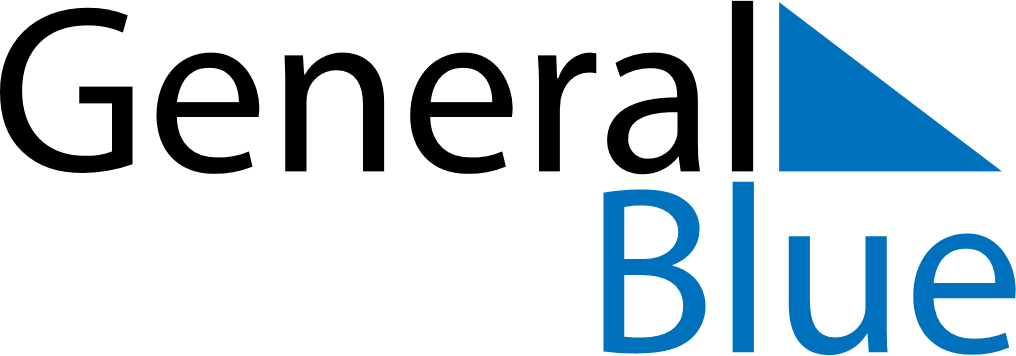 August 2025August 2025August 2025August 2025August 2025August 2025JapanJapanJapanJapanJapanJapanMondayTuesdayWednesdayThursdayFridaySaturdaySunday1234567891011121314151617Mountain Day1819202122232425262728293031NOTES